 Colegio santa María de Maipú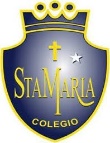 Departamento de artes, tecnología y música.Correo: musicaprimerciclo.smm@gmail.comCanal de YouTube: Departamento de Artes SMM                  Nivel: Primero Básico.    Link: https://www.youtube.com/watch?v=8eFDwNo6XvAGuía de apreciación Nº20 MúsicaNombre_______________________________________ Curso: _______ Fecha: _______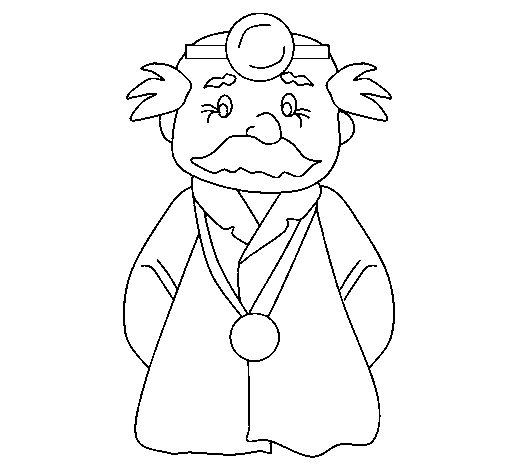 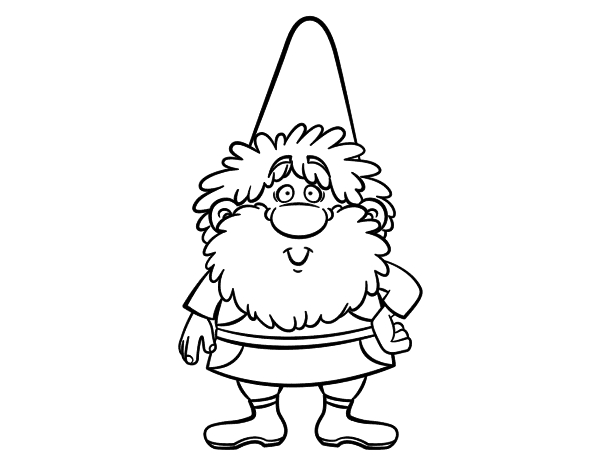 Debemos ducharnos como mínimo:Tres veces al díaUna vez al díaNuncaDebemos lavarnos nuestras manos antes de:ComerDormirJugarParte de nuestra higiene personal es:Usar ropa cómodaPonernos un perfumeCortarnos las uñas cuando estén muy largasCuando hemos realizado actividad física y hemos sudado, debemos:Ducharnos y cambiarnos de ropaCambiarnos solo la poleraNo ducharse, pero sí cambiarse la ropa.Actividad: Observa, une y pinta solo las imágenes que correspondan a un buen hábito de higiene.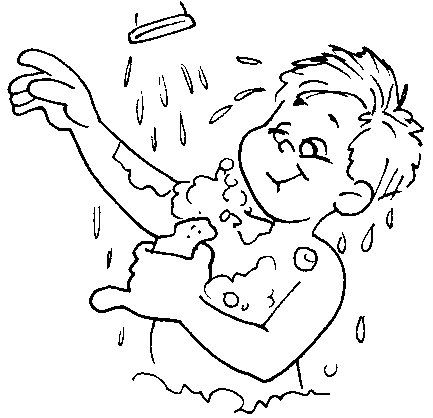 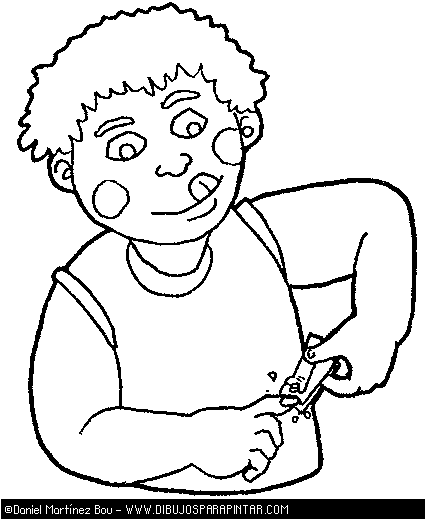 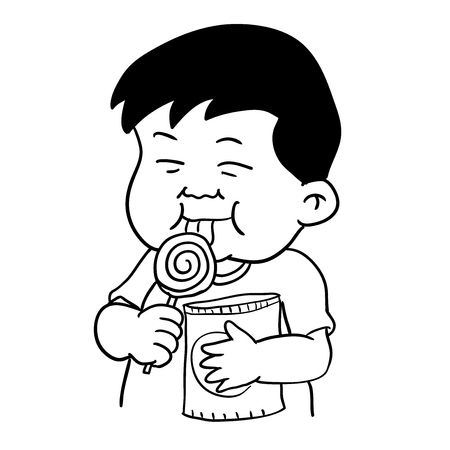 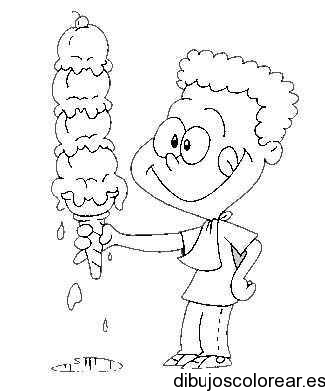 